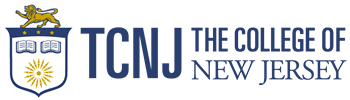 Support for Teacher Education Programs and Global Student TeachingPO Box 7718Ewing, NJ 08628-0718Global Cooperating Teacher Stipend FormName of Student Teacher(s)/Intern(s): ________________________________________________________Fall Semester Dates: ____________________		Spring Semester Dates: _____________________This form is used to process the payment of the cooperating teachers' honorarium; the amount of the honorarium is $125.00 USD. Please return form to the STEP Office, by email at STEP@tcnj.edu or fax 609-637-5196.The payment/check will be mailed via courier to each overseas school’s main office for distribution or to a US mailing address.Name of Cooperating Teacher: _______________________________________________________________Cooperating Teacher Email: _________________________________________________________________ Licensure Area (Certification):______________________________ State: ___________________________Are you a US citizen?  ___  (no)        _____ (yes)   (US citizens are required to complete a W-9 form.)If you want the check sent to a US mailing address, please provide the address below:____________________________________________________________________________________________________________________________________________________________________________________Optional: Asian/Pacific Islander    African American    Hispanic    Native American       White    OtherName of School_____________________________________________________________________________Address_____________________________________________________________________________________________________________________________________________________________________________Signature of Cooperating Teacher: _______________________________     Date: _______________________ 